争做时间的主人——数学项目化学习设计项目名称：争做时间的主人项目名称：争做时间的主人项目名称：争做时间的主人项目时长：四周学科：数学学科：数学教师：陈美姜年级：二年级相关学科：语文 美术等相关学科：语文 美术等相关学科：语文 美术等相关学科：语文 美术等项目简述：为了有效促进学生的实践运用能力发展，丰富学生的学习生活，增强学生运用数学的能力。以二年级下册数学“时分秒”为基础，组结合本学期的数学教学内容和学生兴趣，设计了以“争做时间的主人”为专题的“玩转时分秒，探时间奥秘”的项目式学习，此次学习以数学学科为主线，同时联结语文和美术学科，致力于让每一个学生真正走进数学，感受数学，喜欢数学，体会数学来源于生活，在制作过程中得到快乐，体验成功，珍惜时间。项目简述：为了有效促进学生的实践运用能力发展，丰富学生的学习生活，增强学生运用数学的能力。以二年级下册数学“时分秒”为基础，组结合本学期的数学教学内容和学生兴趣，设计了以“争做时间的主人”为专题的“玩转时分秒，探时间奥秘”的项目式学习，此次学习以数学学科为主线，同时联结语文和美术学科，致力于让每一个学生真正走进数学，感受数学，喜欢数学，体会数学来源于生活，在制作过程中得到快乐，体验成功，珍惜时间。项目简述：为了有效促进学生的实践运用能力发展，丰富学生的学习生活，增强学生运用数学的能力。以二年级下册数学“时分秒”为基础，组结合本学期的数学教学内容和学生兴趣，设计了以“争做时间的主人”为专题的“玩转时分秒，探时间奥秘”的项目式学习，此次学习以数学学科为主线，同时联结语文和美术学科，致力于让每一个学生真正走进数学，感受数学，喜欢数学，体会数学来源于生活，在制作过程中得到快乐，体验成功，珍惜时间。项目简述：为了有效促进学生的实践运用能力发展，丰富学生的学习生活，增强学生运用数学的能力。以二年级下册数学“时分秒”为基础，组结合本学期的数学教学内容和学生兴趣，设计了以“争做时间的主人”为专题的“玩转时分秒，探时间奥秘”的项目式学习，此次学习以数学学科为主线，同时联结语文和美术学科，致力于让每一个学生真正走进数学，感受数学，喜欢数学，体会数学来源于生活，在制作过程中得到快乐，体验成功，珍惜时间。教材和相关资料：本单元在不同学段的联系与发展：在一年级《时间的初步认识（一）》中学生已经学习了整时、半时的读写；对12和24时计时法及钟面有了初步的认识；对持续的时间段和时刻的区别，有了一定的了解。本单元是二年级第二学期《时间的初步认识（二）》，进一步学习时、分、秒的有关知识。主要是教学正确读写钟面上所表示的时刻是几时几分，知道可以用（小）时、分（钟）来表示两个时刻之间的时间段，理解1（小）时=60分（钟），1分（钟）=60秒的关系。三年级《时间的初步认识（三）》，主要学习有关年、月、日的知识。结合年历、联系生活经验来认识年、月、日；知道年、月、日的简写方法；初步了解年、月、日之间的进率；知道大月、小月；初步认识平年与闰年。教材和相关资料：本单元在不同学段的联系与发展：在一年级《时间的初步认识（一）》中学生已经学习了整时、半时的读写；对12和24时计时法及钟面有了初步的认识；对持续的时间段和时刻的区别，有了一定的了解。本单元是二年级第二学期《时间的初步认识（二）》，进一步学习时、分、秒的有关知识。主要是教学正确读写钟面上所表示的时刻是几时几分，知道可以用（小）时、分（钟）来表示两个时刻之间的时间段，理解1（小）时=60分（钟），1分（钟）=60秒的关系。三年级《时间的初步认识（三）》，主要学习有关年、月、日的知识。结合年历、联系生活经验来认识年、月、日；知道年、月、日的简写方法；初步了解年、月、日之间的进率；知道大月、小月；初步认识平年与闰年。教材和相关资料：本单元在不同学段的联系与发展：在一年级《时间的初步认识（一）》中学生已经学习了整时、半时的读写；对12和24时计时法及钟面有了初步的认识；对持续的时间段和时刻的区别，有了一定的了解。本单元是二年级第二学期《时间的初步认识（二）》，进一步学习时、分、秒的有关知识。主要是教学正确读写钟面上所表示的时刻是几时几分，知道可以用（小）时、分（钟）来表示两个时刻之间的时间段，理解1（小）时=60分（钟），1分（钟）=60秒的关系。三年级《时间的初步认识（三）》，主要学习有关年、月、日的知识。结合年历、联系生活经验来认识年、月、日；知道年、月、日的简写方法；初步了解年、月、日之间的进率；知道大月、小月；初步认识平年与闰年。教材和相关资料：本单元在不同学段的联系与发展：在一年级《时间的初步认识（一）》中学生已经学习了整时、半时的读写；对12和24时计时法及钟面有了初步的认识；对持续的时间段和时刻的区别，有了一定的了解。本单元是二年级第二学期《时间的初步认识（二）》，进一步学习时、分、秒的有关知识。主要是教学正确读写钟面上所表示的时刻是几时几分，知道可以用（小）时、分（钟）来表示两个时刻之间的时间段，理解1（小）时=60分（钟），1分（钟）=60秒的关系。三年级《时间的初步认识（三）》，主要学习有关年、月、日的知识。结合年历、联系生活经验来认识年、月、日；知道年、月、日的简写方法；初步了解年、月、日之间的进率；知道大月、小月；初步认识平年与闰年。核心知识1.	认识时间单位分、秒，能正确读写钟面上所表示的时刻是几时几分，知道可以使用（小）时、分（钟）来表示两个时刻之间的时间段，理解1（小）时＝60分（钟），1分（钟）＝60秒的关系。2.	初步认识时刻与时间段的区别。3.	初步建立（小）时、分（钟）、秒的量感。4.	能够通过具体的操作活动，知道从某一起始时刻开始，经过一定的时间后的时刻是几时几分。1.	认识时间单位分、秒，能正确读写钟面上所表示的时刻是几时几分，知道可以使用（小）时、分（钟）来表示两个时刻之间的时间段，理解1（小）时＝60分（钟），1分（钟）＝60秒的关系。2.	初步认识时刻与时间段的区别。3.	初步建立（小）时、分（钟）、秒的量感。4.	能够通过具体的操作活动，知道从某一起始时刻开始，经过一定的时间后的时刻是几时几分。1.	认识时间单位分、秒，能正确读写钟面上所表示的时刻是几时几分，知道可以使用（小）时、分（钟）来表示两个时刻之间的时间段，理解1（小）时＝60分（钟），1分（钟）＝60秒的关系。2.	初步认识时刻与时间段的区别。3.	初步建立（小）时、分（钟）、秒的量感。4.	能够通过具体的操作活动，知道从某一起始时刻开始，经过一定的时间后的时刻是几时几分。驱动性问题一寸光阴一寸金，寸金难买寸光阴，在我们的生命中，时间在一分一秒地过去，珍惜时间就是珍惜生命。我们应该如何安排好自己的时间呢?就让我们一起探寻时间，管理时间，争做时间的主人，和它来一场奇妙的探索之旅吧。一寸光阴一寸金，寸金难买寸光阴，在我们的生命中，时间在一分一秒地过去，珍惜时间就是珍惜生命。我们应该如何安排好自己的时间呢?就让我们一起探寻时间，管理时间，争做时间的主人，和它来一场奇妙的探索之旅吧。一寸光阴一寸金，寸金难买寸光阴，在我们的生命中，时间在一分一秒地过去，珍惜时间就是珍惜生命。我们应该如何安排好自己的时间呢?就让我们一起探寻时间，管理时间，争做时间的主人，和它来一场奇妙的探索之旅吧。核心概念习惯与品质：能够积极主动、认真严谨地参与整个活动，养成合理规划和安排时间。创新思维：在制作钟表的过程中，学生运用知识进行统筹创造，培养学生的创新思维。管理观念：通过学习记录，探究和管理时间，提升学生珍惜时间的意识，形成积极的观念和态度。数据分析观念：收集和分析数据，通过自我创造的钟表来理解和分析时间数据。应用意识：让学生通过项目实践活动，使学生体验数学知识在日常生活的应用，体验数学的实用性和趣味性。时间量感：能将一天发生的生活事件与时间建立联系，感悟时间的长短，通过挑战活动，亲身体验时间的流逝，建立时间量感。习惯与品质：能够积极主动、认真严谨地参与整个活动，养成合理规划和安排时间。创新思维：在制作钟表的过程中，学生运用知识进行统筹创造，培养学生的创新思维。管理观念：通过学习记录，探究和管理时间，提升学生珍惜时间的意识，形成积极的观念和态度。数据分析观念：收集和分析数据，通过自我创造的钟表来理解和分析时间数据。应用意识：让学生通过项目实践活动，使学生体验数学知识在日常生活的应用，体验数学的实用性和趣味性。时间量感：能将一天发生的生活事件与时间建立联系，感悟时间的长短，通过挑战活动，亲身体验时间的流逝，建立时间量感。习惯与品质：能够积极主动、认真严谨地参与整个活动，养成合理规划和安排时间。创新思维：在制作钟表的过程中，学生运用知识进行统筹创造，培养学生的创新思维。管理观念：通过学习记录，探究和管理时间，提升学生珍惜时间的意识，形成积极的观念和态度。数据分析观念：收集和分析数据，通过自我创造的钟表来理解和分析时间数据。应用意识：让学生通过项目实践活动，使学生体验数学知识在日常生活的应用，体验数学的实用性和趣味性。时间量感：能将一天发生的生活事件与时间建立联系，感悟时间的长短，通过挑战活动，亲身体验时间的流逝，建立时间量感。作业目标1.经历寻找时间、探究时间和管理时间，体会从实践中学习的方法，培养学生发现问题的能力，提高遵守时间、管理时间、珍惜时间的意识。2.通过网上搜索资料等深入自主学习，更加了解计时工具，感受生活中处处有数学，体会事物间的相对联系。3.通过学生的亲身实践，培养动手能力和创新能力，增强学生学习的积极性。4.将自己的感悟制成手抄报、写成日记、拍成视频，训练他们的创新能力。1.经历寻找时间、探究时间和管理时间，体会从实践中学习的方法，培养学生发现问题的能力，提高遵守时间、管理时间、珍惜时间的意识。2.通过网上搜索资料等深入自主学习，更加了解计时工具，感受生活中处处有数学，体会事物间的相对联系。3.通过学生的亲身实践，培养动手能力和创新能力，增强学生学习的积极性。4.将自己的感悟制成手抄报、写成日记、拍成视频，训练他们的创新能力。1.经历寻找时间、探究时间和管理时间，体会从实践中学习的方法，培养学生发现问题的能力，提高遵守时间、管理时间、珍惜时间的意识。2.通过网上搜索资料等深入自主学习，更加了解计时工具，感受生活中处处有数学，体会事物间的相对联系。3.通过学生的亲身实践，培养动手能力和创新能力，增强学生学习的积极性。4.将自己的感悟制成手抄报、写成日记、拍成视频，训练他们的创新能力。项目流程项目任务争当时间“管理员”活动1：寻找时间——画出你一天的时间图活动2：探究时间——分析你的作息时间表活动3：管理时间——设计一份健康的生活作息表，分享并制作成视频争做时间“制作员”活动1：设计专属闹钟活动2：展示闹钟，分享制作历程活动3：你说我拨，比比反应速度争当时间“运动员”活动1：体验课件十分钟活动2：体会一分钟有多长活动3：探究一分钟还能做什么争做时间“探秘员”活动1：资料拓展：关于时间的传说活动2：资料收集：中国关于时间的数学文化争当时间“管理员”活动1：寻找时间——画出你一天的时间图活动2：探究时间——分析你的作息时间表活动3：管理时间——设计一份健康的生活作息表，分享并制作成视频争做时间“制作员”活动1：设计专属闹钟活动2：展示闹钟，分享制作历程活动3：你说我拨，比比反应速度争当时间“运动员”活动1：体验课件十分钟活动2：体会一分钟有多长活动3：探究一分钟还能做什么争做时间“探秘员”活动1：资料拓展：关于时间的传说活动2：资料收集：中国关于时间的数学文化争当时间“管理员”活动1：寻找时间——画出你一天的时间图活动2：探究时间——分析你的作息时间表活动3：管理时间——设计一份健康的生活作息表，分享并制作成视频争做时间“制作员”活动1：设计专属闹钟活动2：展示闹钟，分享制作历程活动3：你说我拨，比比反应速度争当时间“运动员”活动1：体验课件十分钟活动2：体会一分钟有多长活动3：探究一分钟还能做什么争做时间“探秘员”活动1：资料拓展：关于时间的传说活动2：资料收集：中国关于时间的数学文化成果与评价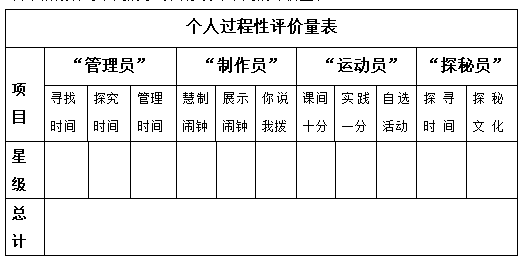 高阶认知主要的高阶认知策略是：问题解决（√）决策（  ）创见（√）。系统分析（）实验（√） 调研（√）主要的高阶认知策略是：问题解决（√）决策（  ）创见（√）。系统分析（）实验（√） 调研（√）主要的高阶认知策略是：问题解决（√）决策（  ）创见（√）。系统分析（）实验（√） 调研（√）设计说明本次项目化作业依托二级数学时分秒的知识点，结合劳动、美术、科学、语文、体育学科，妙趣横生的数学实践活动巧妙地链接了生活和数学，通过这次数学实践活动，孩子们在“做”中思、“玩”中学、“用”中想，丰富了对时间的“感受”,建立了初步的时间观念和意识，知道了一分钟，一秒钟是多么短暂，如同白驹过隙，逐步养成爱惜时间的良好习惯。(一)任务驱动，感受数学魅力。该项目的实施是带着目的和任务性的，通过“管理员”、“制作员”、“运动员”、“探秘员”四个任务驱动，让学生潜移默化地认识时间，学会利用和分配时间。由于时间的抽象性，我们在整个项目活动过程中注重孩子的亲身体验和实际操作，让学生深刻感知时间的长短以及时间的流失，萌生珍惜时间的意愿。(二)合作探究，助力高效学习。在该项目进行中，我们倡导合作学习，互帮互助，共同提高，多种活动都以小组讨论、小组合作的形式进行展示，学生们的学习热情都很高涨，通过设计和制作活动，培养学生感受、合作、探究能力，提高动手操作能力和创新精神，发展个性。(三)贴近生活，培养创新思维。本次项目化作业依托时分秒的知识点后进行学习的，任务选用学生比较熟悉的“画”、“做”、“说”、“摆”等活动，题材贴近学生生活经验，激发了学生的数学兴趣，培养学生创新性思维，同时也让数学在生动、活泼的实践活动中，丰富多彩，趣味横生。本次项目化作业依托二级数学时分秒的知识点，结合劳动、美术、科学、语文、体育学科，妙趣横生的数学实践活动巧妙地链接了生活和数学，通过这次数学实践活动，孩子们在“做”中思、“玩”中学、“用”中想，丰富了对时间的“感受”,建立了初步的时间观念和意识，知道了一分钟，一秒钟是多么短暂，如同白驹过隙，逐步养成爱惜时间的良好习惯。(一)任务驱动，感受数学魅力。该项目的实施是带着目的和任务性的，通过“管理员”、“制作员”、“运动员”、“探秘员”四个任务驱动，让学生潜移默化地认识时间，学会利用和分配时间。由于时间的抽象性，我们在整个项目活动过程中注重孩子的亲身体验和实际操作，让学生深刻感知时间的长短以及时间的流失，萌生珍惜时间的意愿。(二)合作探究，助力高效学习。在该项目进行中，我们倡导合作学习，互帮互助，共同提高，多种活动都以小组讨论、小组合作的形式进行展示，学生们的学习热情都很高涨，通过设计和制作活动，培养学生感受、合作、探究能力，提高动手操作能力和创新精神，发展个性。(三)贴近生活，培养创新思维。本次项目化作业依托时分秒的知识点后进行学习的，任务选用学生比较熟悉的“画”、“做”、“说”、“摆”等活动，题材贴近学生生活经验，激发了学生的数学兴趣，培养学生创新性思维，同时也让数学在生动、活泼的实践活动中，丰富多彩，趣味横生。本次项目化作业依托二级数学时分秒的知识点，结合劳动、美术、科学、语文、体育学科，妙趣横生的数学实践活动巧妙地链接了生活和数学，通过这次数学实践活动，孩子们在“做”中思、“玩”中学、“用”中想，丰富了对时间的“感受”,建立了初步的时间观念和意识，知道了一分钟，一秒钟是多么短暂，如同白驹过隙，逐步养成爱惜时间的良好习惯。(一)任务驱动，感受数学魅力。该项目的实施是带着目的和任务性的，通过“管理员”、“制作员”、“运动员”、“探秘员”四个任务驱动，让学生潜移默化地认识时间，学会利用和分配时间。由于时间的抽象性，我们在整个项目活动过程中注重孩子的亲身体验和实际操作，让学生深刻感知时间的长短以及时间的流失，萌生珍惜时间的意愿。(二)合作探究，助力高效学习。在该项目进行中，我们倡导合作学习，互帮互助，共同提高，多种活动都以小组讨论、小组合作的形式进行展示，学生们的学习热情都很高涨，通过设计和制作活动，培养学生感受、合作、探究能力，提高动手操作能力和创新精神，发展个性。(三)贴近生活，培养创新思维。本次项目化作业依托时分秒的知识点后进行学习的，任务选用学生比较熟悉的“画”、“做”、“说”、“摆”等活动，题材贴近学生生活经验，激发了学生的数学兴趣，培养学生创新性思维，同时也让数学在生动、活泼的实践活动中，丰富多彩，趣味横生。